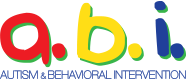 Date of Evaluation: _______________________Name of Child: ______________________  DOB/CA:_____________________Parent’s names: ______________________Contact number: _________________________Address:_________________________________Goals for your child- what would you like to see your child do?Allergies______________________Toilet Trained:             	Urine Trained:  Y     N       Bowel Trained:  Y     NCurrent School: ___________________________Parent’s Concerns Preferred Activities_________________________________________________